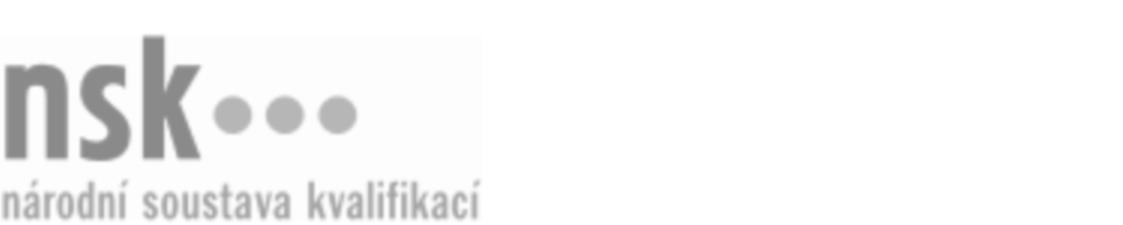 Kvalifikační standardKvalifikační standardKvalifikační standardKvalifikační standardKvalifikační standardKvalifikační standardKvalifikační standardKvalifikační standardPracovník/pracovnice poštovní přepážky univerzální (kód: 37-018-M) Pracovník/pracovnice poštovní přepážky univerzální (kód: 37-018-M) Pracovník/pracovnice poštovní přepážky univerzální (kód: 37-018-M) Pracovník/pracovnice poštovní přepážky univerzální (kód: 37-018-M) Pracovník/pracovnice poštovní přepážky univerzální (kód: 37-018-M) Pracovník/pracovnice poštovní přepážky univerzální (kód: 37-018-M) Pracovník/pracovnice poštovní přepážky univerzální (kód: 37-018-M) Autorizující orgán:Ministerstvo průmyslu a obchoduMinisterstvo průmyslu a obchoduMinisterstvo průmyslu a obchoduMinisterstvo průmyslu a obchoduMinisterstvo průmyslu a obchoduMinisterstvo průmyslu a obchoduMinisterstvo průmyslu a obchoduMinisterstvo průmyslu a obchoduMinisterstvo průmyslu a obchoduMinisterstvo průmyslu a obchoduMinisterstvo průmyslu a obchoduMinisterstvo průmyslu a obchoduSkupina oborů:Doprava a spoje (kód: 37)Doprava a spoje (kód: 37)Doprava a spoje (kód: 37)Doprava a spoje (kód: 37)Doprava a spoje (kód: 37)Doprava a spoje (kód: 37)Týká se povolání:Pracovník poštovní přepážky univerzálníPracovník poštovní přepážky univerzálníPracovník poštovní přepážky univerzálníPracovník poštovní přepážky univerzálníPracovník poštovní přepážky univerzálníPracovník poštovní přepážky univerzálníPracovník poštovní přepážky univerzálníPracovník poštovní přepážky univerzálníPracovník poštovní přepážky univerzálníPracovník poštovní přepážky univerzálníPracovník poštovní přepážky univerzálníPracovník poštovní přepážky univerzálníKvalifikační úroveň NSK - EQF:444444Odborná způsobilostOdborná způsobilostOdborná způsobilostOdborná způsobilostOdborná způsobilostOdborná způsobilostOdborná způsobilostNázevNázevNázevNázevNázevÚroveňÚroveňProdej doplňkového zboží a ceninProdej doplňkového zboží a ceninProdej doplňkového zboží a ceninProdej doplňkového zboží a ceninProdej doplňkového zboží a cenin33Přijímání a vydávání listovních a balíkových zásilek klientůmPřijímání a vydávání listovních a balíkových zásilek klientůmPřijímání a vydávání listovních a balíkových zásilek klientůmPřijímání a vydávání listovních a balíkových zásilek klientůmPřijímání a vydávání listovních a balíkových zásilek klientům33Provádění sázkové činnostiProvádění sázkové činnostiProvádění sázkové činnostiProvádění sázkové činnostiProvádění sázkové činnosti44Přijímání a vyplácení poštovních poukázek, platebních dokladů a důchodůPřijímání a vyplácení poštovních poukázek, platebních dokladů a důchodůPřijímání a vyplácení poštovních poukázek, platebních dokladů a důchodůPřijímání a vyplácení poštovních poukázek, platebních dokladů a důchodůPřijímání a vyplácení poštovních poukázek, platebních dokladů a důchodů44Orientace v provozních předpisech a poštovních podmínkách, včetně znalosti BOZPOrientace v provozních předpisech a poštovních podmínkách, včetně znalosti BOZPOrientace v provozních předpisech a poštovních podmínkách, včetně znalosti BOZPOrientace v provozních předpisech a poštovních podmínkách, včetně znalosti BOZPOrientace v provozních předpisech a poštovních podmínkách, včetně znalosti BOZP33Manipulace s penězi v poštovním provozuManipulace s penězi v poštovním provozuManipulace s penězi v poštovním provozuManipulace s penězi v poštovním provozuManipulace s penězi v poštovním provozu33Obchodování na poštovní přepážceObchodování na poštovní přepážceObchodování na poštovní přepážceObchodování na poštovní přepážceObchodování na poštovní přepážce44Nabídka a poskytování služby Western UnionNabídka a poskytování služby Western UnionNabídka a poskytování služby Western UnionNabídka a poskytování služby Western UnionNabídka a poskytování služby Western Union44Uzavření pracoviště (vyúčtování poštovních zásilek, finančních hotovostí)Uzavření pracoviště (vyúčtování poštovních zásilek, finančních hotovostí)Uzavření pracoviště (vyúčtování poštovních zásilek, finančních hotovostí)Uzavření pracoviště (vyúčtování poštovních zásilek, finančních hotovostí)Uzavření pracoviště (vyúčtování poštovních zásilek, finančních hotovostí)44Pracovník/pracovnice poštovní přepážky univerzální,  29.03.2024 13:34:56Pracovník/pracovnice poštovní přepážky univerzální,  29.03.2024 13:34:56Pracovník/pracovnice poštovní přepážky univerzální,  29.03.2024 13:34:56Pracovník/pracovnice poštovní přepážky univerzální,  29.03.2024 13:34:56Strana 1 z 2Strana 1 z 2Kvalifikační standardKvalifikační standardKvalifikační standardKvalifikační standardKvalifikační standardKvalifikační standardKvalifikační standardKvalifikační standardPlatnost standarduPlatnost standarduPlatnost standarduPlatnost standarduPlatnost standarduPlatnost standarduPlatnost standarduStandard je platný od: 21.10.2022Standard je platný od: 21.10.2022Standard je platný od: 21.10.2022Standard je platný od: 21.10.2022Standard je platný od: 21.10.2022Standard je platný od: 21.10.2022Standard je platný od: 21.10.2022Pracovník/pracovnice poštovní přepážky univerzální,  29.03.2024 13:34:56Pracovník/pracovnice poštovní přepážky univerzální,  29.03.2024 13:34:56Pracovník/pracovnice poštovní přepážky univerzální,  29.03.2024 13:34:56Pracovník/pracovnice poštovní přepážky univerzální,  29.03.2024 13:34:56Strana 2 z 2Strana 2 z 2